Игровая технология ШАШКИ в образовательном пространстве ДОУ«Изучение интеллектуальных игр — это изучение тайн творчества»В. Городецкий Система дошкольного образования по Федеральному государственному образовательному стандарту дошкольного образования «направлена на создание условий социальной ситуации развития дошкольников, открывающей возможности позитивной социализации ребёнка, его всестороннего личностного, морально-нравственного и познавательного развития, развития инициативы и творческих способностей на основе соответствующих дошкольному возрасту видов деятельности, сотрудничества со взрослыми и сверстниками в зоне его ближайшего развития». Одним из ведущих принципов ФГОС ДО является формирование познавательных интересов и познавательных действий ребенка в различных видах деятельности. Считаем, что обучение дошкольников игре в шахматы способствует осуществлению этого принципа и является весьма актуальным на сегодняшний день. 	Шахматы – это не только игра, доставляющая детям много радости, удовольствия, но и действенное, эффективное средство их умственного развития. В соответствии с Концепцией развития шахматного образования в России в настоящее время поставлена задача создания условий для непрерывного шахматного образования (от дошкольного до профессионального). Реальные потребности современных детей диктуют необходимость все шире использовать технологии развивающих игр, направленные на развитие математических способностей, математического мышления, интеллекта. Экспериментально подтверждено, что дети, вовлеченные в волшебный мир шашек, лучше успевают в школе, особенно по точным наукам. Обучение дошкольников игре в шашки является весьма актуальным на сегодняшний день.В нашем дошкольном учреждении создаются оптимальные условия для решения данной задачи. В  ДОУ создаются оптимальные условия для знакомства детей с элементами игры в шахматы. Обучение игре в шахматы осуществляется в ходе совместной деятельности с детьми с использованием различных форм и методов. Знакомство с шашками способствует развитию у детей воображения, логического мышления, укрепляет их память, учит сравнивать и предвидеть результат, планировать свою деятельность. Дети, проявляя живой интерес к игре, учатся быть внимательными, познают дух соперничества и соревнования. Кроме того, массовое обучение дошкольников помогает выявить дарования. Педагоги подготовили и провели мероприятие для старших дошкольников «Такие разные шашки» направленное на формирование общей культуры дошкольников и развитие интереса к игре в шашки как к интеллектуальному досугу, развитие интегративных качеств, обеспечивающих социальную успешность, формирование предпосылок учебной деятельности, сохранение здоровья детей дошкольного возраста в соответствии с ФГОС.Цель: создать условия для интеллектуального развития детей дошкольного возраста.Задачи: • Активизировать мыслительную деятельность, тренировать логическое мышление и память, наблюдательность, находчивость, смекалку. • Развивать чувство ответственности и умение разрешать проблемные ситуации. • Воспитывать спокойствие и уверенность в своих силах, настойчивость, умение достойно выигрывать и проигрывать с достоинством.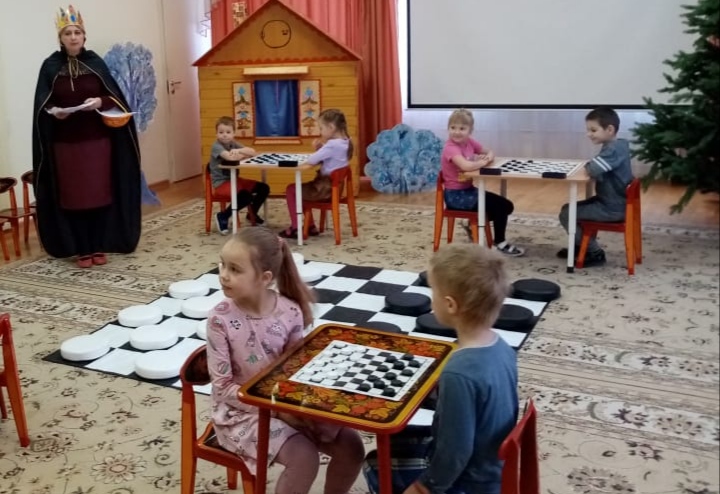 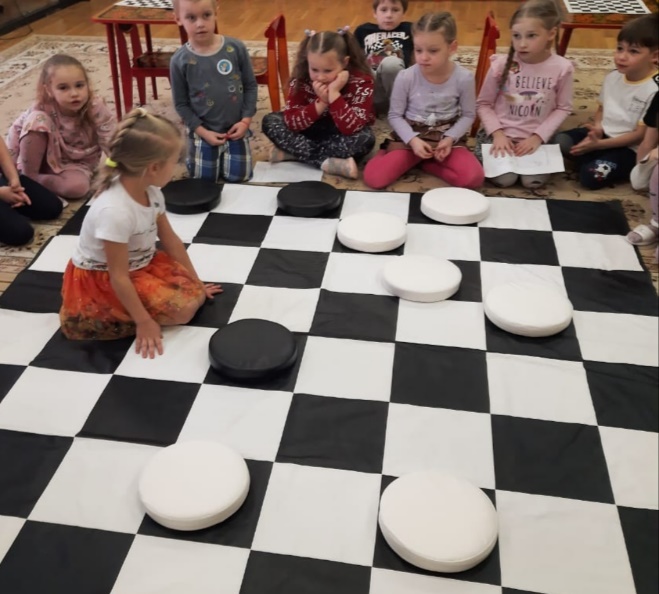 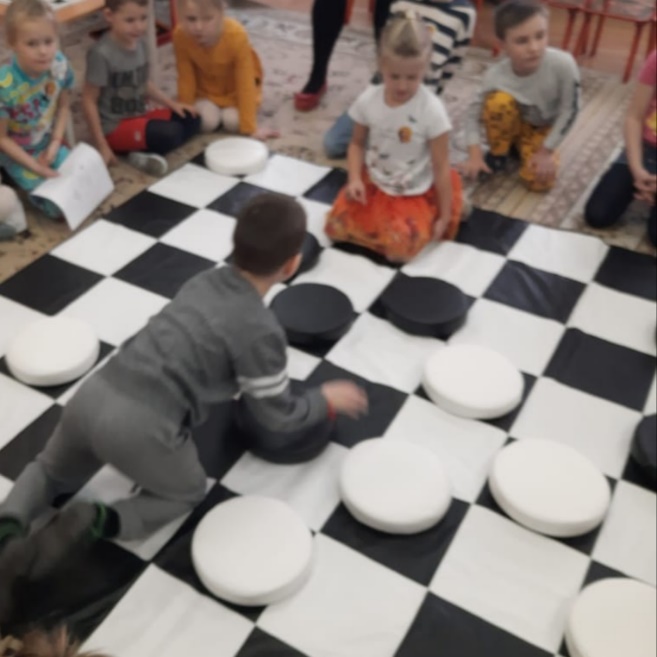 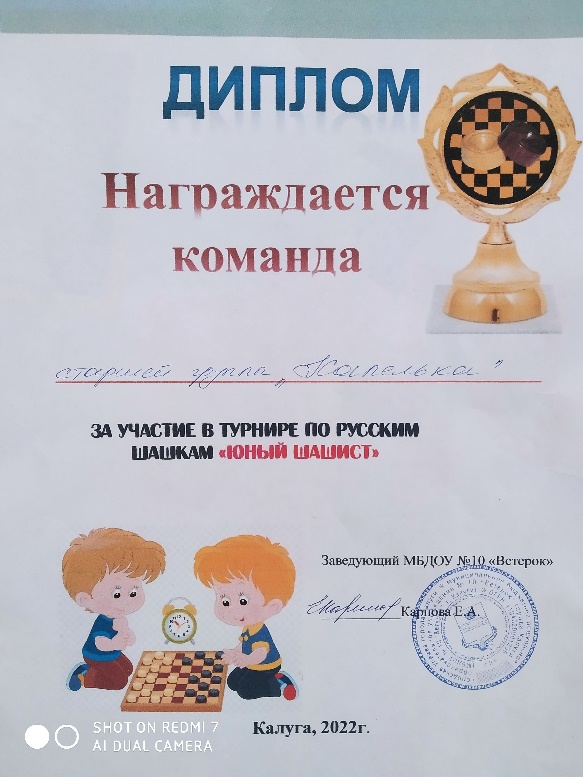 